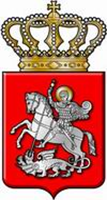 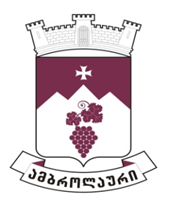 ამბროლაურის მუნიციპალიტეტის საკრებულოსგ ა ნ კ ა რ გ უ ლ ე ბ ა  N712022 წლის  31 აგვისტოქ. ამბროლაურიამბროლაურის მუნიციპალიტეტის 2022 წლის ბიუჯეტის პირველი ნახევრის შესრულების თაობაზე საქართველოს ორგანული კანონის ,,ადგილობროვი თვითმმართველობის კოდექსის“ მე-16 მუხლის მე-2 პუნქტის ,,ა“ ქვეპუნქტის,  24-ე მუხლის პირველი პუნქტის ,,დ.ა“ ქვეპუნქტისა და 61-ე მუხლის პირველი და მე-2 პუნქტების შესაბამისად,  ამბროლაურის მუნიციპალიტეტის საკრებულომგ ა დ ა წ ყ ვ ი ტ ა :1. 	ამბროლაურის მუნიციპალიტეტის 2022 წლის ბიუჯეტის პირველი ნახევრის შესრულების ანგარიში შეფასდეს  დამაკმაყოფილებლად (ანგარიში თან ერთვის).2. განკარგულება შეიძლება გასაჩივრდეს ძალაში შესვლიდან ერთი თვის ვადაში ამბროლაურის რაიონულ სასამართლოში (მისამართი: ქ. ამბროლაური, კოსტავას ქუჩა N13).3. განკარგულება ძალაში შევიდეს მიღებისთანავე.საკრებულოს თავმჯდომარე                                            ასლან საგანელიძე